 Množenje broja 2  (vježba)  – radna bilježnica, 84. i 85. str.Broji po 2 do 20. Razmisli (ne moraš pisati odgovore): Kako se zovu brojevi koje izgovaraš? (To su višekratnici broja 2.) Kakvi su to brojevi? (To su parni brojevi.) Sjećaš li se teksta kojega smo čitali u kojem su se spominjali parovi nečega? (Stonoga u trgovini) Što se još može naći u paru?Prepiši u bilježnicu. Pazi koje riječi i znakovi označavaju kada se množi, a kada se zbraja. 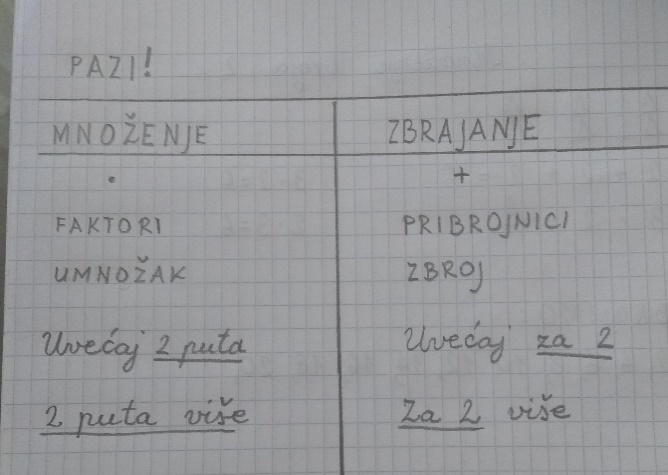 Riješi zadatke iz RB.Možeš se poigrati u zabavnom kutku poveznice „množenje broja 2“ i tako vježbati brzo i točno računanje.